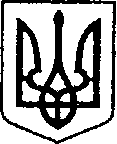                                                            УКРАЇНА	                                       ЧЕРНІГІВСЬКА ОБЛАСТЬН І Ж И Н С Ь К А    М І С Ь К А    Р А Д А                                    29 сесія VIII скликанняР І Ш Е Н Н Явід 28 березня 2023р.	                        м. Ніжин	                             №27-29/2023   Про надання згоди на списання з балансу комунального некомерційного підприємства«Ніжинська центральна міськалікарня імені Миколи Галицького»Ніжинської міської ради Чернігівської області основних засобів	Відповідно до ст. 26, 42, 59, 61, 73 Закону України «Про місцеве самоврядування в Україні», ст. 89, 91 Бюджетного кодексу України, Порядку списання об’єктів державної власності, затвердженого постановою Кабінету Міністрів України від 08 листопада 2007 року №1314, Регламенту Ніжинської міської ради Чернігівської області, затвердженого рішенням Ніжинської міської ради Чернігівської області від 27 листопада 2020 року № 3-2/2020 ( зі змінами), Положення про порядок відчуження та списання майна власності територіальної громади м. Ніжина, затвердженого рішенням Ніжинської міської ради  від 24 лютого 2012 року № 12-24/2012,  міська рада вирішила:        1. Надати згоду комунальному некомерційному підприємству «Ніжинська центральна міська лікарня імені Миколи Галицького» Ніжинської міської ради Чернігівської області на списання основних засобів згідно додатку.         2. Комунальному некомерційному підприємству «Ніжинська центральна міська лікарня імені Миколи Галицького» Ніжинської міської ради Чернігівської області здійснити списання основних засобів згідно Положення про порядок відчуження та списання майна власності територіальної громади м. Ніжина, затвердженого рішенням Ніжинської міської ради від 24 лютого 2012 року № 12-24/2012.        3.Генеральному директору комунального некомерційного підприємства «Ніжинська центральна міська лікарня імені Миколи Галицького» Ніжинської міської ради Чернігівської області Швець О.В. забезпечити оприлюднення даного рішення на офіційному веб – сайті Ніжинської міської ради протягом п’яти робочих днів з дня його прийняття.        4. Організацію роботи по виконанню даного рішення покласти на заступника міського голови з питань діяльності виконавчих органів ради Грозенко І.В. та  генерального директора комунального некомерційного підприємства «Ніжинська центральна міська лікарня імені Миколи Галицького » Ніжинської міської ради Чернігівської області Швець О.В.  5. Контроль за виконанням даного рішення покласти на постійну комісію міської ради з питань житлово-комунального господарства, комунальної власності, транспорту і зв’язку та енергозбереження    ( Голова комісії Дегтяренко В.М)     Міський голова                                                    	   Олександр КОДОЛАВізують:Генеральний директоркомунального некомерційногопідприємства «Ніжинська центральна міськалікарня імені Миколи Галицького»			                              Ольга ШВЕЦЬЗаступник міського голови з питань діяльностівиконавчих органів ради                                                               Ірина ГРОЗЕНКОСекретар Ніжинської міської ради					    Юрій ХОМЕНКОНачальник фінансового управлінняНіжинської міської ради                                                     Людмила ПИСАРЕНКОНачальник відділу юридично-кадрового забезпечення апарату виконавчого комітетуНіжинської міської ради					                 В’ячеслав ЛЕГАГолова постійної комісії міської ради з питань регламенту, законності, охорони прав ісвобод громадян, запобігання корупції, адміністративно - територіального устрою, депутатської діяльності та етики                                                Валерій САЛОГУБГолова постійної комісії міської ради зпитань соціально-економічного розвитку, підприємництва, інвестиційної діяльності, бюджету та фінансів                                                            Володимир МАМЕДОВ Голова постійної комісії міської ради з питаньосвіть, охорони здоров’я, соціального захисту,культури, туризму молодіжної політики та спорту           Світлана КІРСАНОВАПОЯСНЮВАЛЬНА ЗАПИСКАдо  рішення Ніжинської міської ради «Про надання згоди на списання з балансу комунального некомерційного підприємства «Ніжинська центральна міська лікарня імені Миколи Галицького» Ніжинської міської ради Чернігівської області основних засобів від_______№____      Проект рішення Ніжинської міської ради «Про надання згоди на списання з балансу комунального некомерційного підприємства «Ніжинська центральна міська лікарня імені Миколи Галицького» Ніжинської міської ради Чернігівської області  основних засобів	1- передбачає списання з балансу комунального некомерційного підприємства  «Ніжинська центральна міська лікарня імені Миколи Галицького» Ніжинської міської ради основних засобів;	2- проект рішення підготовлений з дотриманням статей ст. 26, 42, 59, 61, 73 Закону України «Про місцеве самоврядування в Україні», ст. 89, 91 Бюджетного кодексу України, Порядку списання об’єктів державної власності, затвердженого постановою Кабінету Міністрів України від 08 листопада 2007 року №1314, Положення про порядок відчуження та списання майна власності територіальної громади м. Ніжина,  затвердженого рішенням Ніжинської міської ради від 24 лютого 2012 року № 12-24/2012, Регламенту Ніжинської міської ради Чернігівської області, затвердженого рішенням Ніжинської міської ради Чернігівської області від 27 листопада 2020 року № 3-2/2020 (зі змінами);	3-реалізація запропонованого рішення не потребує додаткових фінансових витрат;	4-відповідальний за підготовку проекту рішення – генеральний директор комунального некомерційного підприємства «Ніжинська центральна міська лікарня імені Миколи Галицького» Ніжинської міської ради Ольга Швець.Генеральний директор комунального некомерційного підприємства «Ніжинська центральна міська лікарня імені Миколи  Галицького»                               Ольга ШВЕЦЬ